  ANUNȚ DE PARTICIPAREprivind achiziționarea produselor de curățatDenumirea organizatorului procedurii: Î.M. Parcul urban de autobuzeIDNO: 1004600054327Adresa: mun. Chișinău, str. Sarmizegetusa 51 Numărul de telefon/fax: 022-83-73-35/022-55-60-30Cumpărătorul invită operatorii economici interesați, care îi pot satisface necesitățile, să participe la procedura de achiziție privind livrarea următoarelor bunuri:În cazul în care contractul este împărțit pe loturi un operator economic poate depune oferta (se va selecta):Pentru lot în întregime.Admiterea sau interzicerea ofertelor alternative: Nu se admite.  Termenii și condițiile de livrare solicitați: pe parcursul a 12 luni, depozitul vînzătorului să fie amplasat în raza orașului Chișinău, bunurile vor fi achiziționate în loturi mici conform necesității cumpărătorului pe parcursul a 12 luni. Termenul de valabilitate a contractului:12 luni. Acte necesare pentru ofertă: Criteriul de evaluare aplicat pentru adjudecarea contractului: Cel mai mic pret.Termenul limită de depunere/deschidere a ofertelor:până la: [ora exactă] Conform www.achizitii.mdpe: [data] conform www.achizitii.mdprin intermediul www.achizitii.mdTermenul de valabilitate a ofertelor: 30 zile.Locul deschiderii ofertelor: www.achizitii.md.Ofertele întîrziate vor fi respinse. Limba sau limbile în care trebuie redactate ofertele sau cererile de participare: limba de stat. Conducătorul grupului de lucru:  Copaci Vitalie               L.Ș.Nr. d/oCod CPVDenumirea bunurilor solicitateUnitatea de măsurăCantitateaSpecificarea tehnică deplină solicitată, Standarde de referințăLotul 1-valoarea estimativă fără TVA- 9 000,00 leiLotul 1-valoarea estimativă fără TVA- 9 000,00 leiLotul 1-valoarea estimativă fără TVA- 9 000,00 leiLotul 1-valoarea estimativă fără TVA- 9 000,00 leiLotul 1-valoarea estimativă fără TVA- 9 000,00 leiLotul 1-valoarea estimativă fără TVA- 9 000,00 lei139830000-9Detergent praf 500grbuc5239830000-9Solutie pentru veselă 5 Lbuc5339830000-9Inalbitor 1Lbuc50439830000-9Saci gunoi 35l (50 buc)buc50539830000-9Sapun lichid 5l buc100639830000-9Lavete din microfibra 1buc, universalebuc40739830000-9Solutie pu geamuri  750 ml cu pulverizatorbuc35839830000-9Solutie pu intretinere mobila, sprey (500ml)buc2939830000-9Solutie-gel pentru wc,  750 mlbuc451039830000-9Galeata cu storcator, 14 Lbuc201139830000-9Rezerva pentru mop din bumbac -250 grbuc601239830000-9Miner pentru mop, telescopicbuc201339830000-9Solutie pentru podele 5L, lemonbuc41439830000-9Manusi de cauciuc, ambalaj a cîte 1bucată în pachet,  M-L, lungi, groasepereche1001539830000-9Perii pentru spalarea autovehicolelor mari 	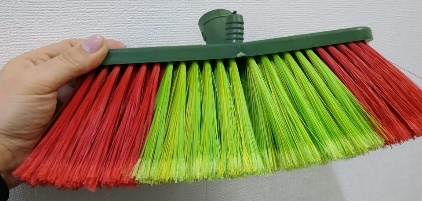 buc40Valoarea estimativă totală, fără TVA- 9 000, 00 leiValoarea estimativă totală, fără TVA- 9 000, 00 leiValoarea estimativă totală, fără TVA- 9 000, 00 leiValoarea estimativă totală, fără TVA- 9 000, 00 leiValoarea estimativă totală, fără TVA- 9 000, 00 leiValoarea estimativă totală, fără TVA- 9 000, 00 leiNr. d/oDescrierea criteriului/cerințeiMod de demonstrare a îndeplinirii criteriului/cerinței:Nivelul minim/
Obligativitatea1Extrasul recent (maximum 6 luni) din Registru de stat al întreprinderilorCopie – confirmată prin semnătura şi ştampila ParticipantuluiDA2Formularul oferteiOriginal –confirmat prin semnătura și ștampila ParticipantuluiDA3Specificații tehniceOriginal –confirmat prin semnătura și ștampila ParticipantuluiDA4Specificații de prețOriginal –confirmat prin semnătura și ștampila ParticipantuluiDA5Înștiințare de recepționare a notificării privind inițierea activității de comerț.Copie-confirmată prin semnatura și stampila Participantului.DA6Autorizație sanitară de funcționarecopie – confirmată prin semnătura şi ştampila ParticipantuluiDA